University of Illinois Springfield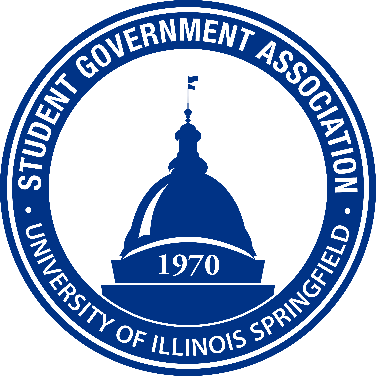 Student Government Association Resolution # 001 D.A.W.O.U.D. ACTDeveloping Art Within an Organization Utilized for DistributionResolution Sponsor: Gavin HuntCo-Sponsor: Heba QaziWhereas, the current logo for the Student Organization Funding Association is insufficient and,Whereas, a higher resolution version of the image must be developed and converted to vector format as well as the addition of a transparent background and,Whereas, the image and logo of an organization greatly impacts how an organization is perceived and,Whereas, it is crucial that S.O.F.A. be perceived in a professional and functional capacity and,Whereas, students avoid the use of the outdated design and,Whereas, a higher resolution, vector format, transparent background image may be created therefore,Be It Resolved, that S.O.F.A adopt the logo provided by Gavin Hunt and,Be It Further Resolved that SGA approve and ensure the removal of the existing logo prior to September 9, 2018, and adopt the new logo henceforth.______________________                                                          ______________________Signature of Secretary							Signature of President